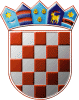 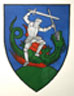         REPUBLIKA HRVATSKA                                                                                  MEĐIMURSKA ŽUPANIJAOPĆINA SVETI JURAJ NA BREGU                           OPĆINSKO VIJEĆEKLASA:612-01/20-01/04URBROJ:2109/16-03-22-3Pleškovec, 31. ožujka 2022.Na temelju članka 1. Zakona o financiranju javnih potreba u kulturi („Narodne novine”, broj 47/90., 27/93. i 38/09.), te članka 28. Statuta Općine Sveti Juraj na Bregu („Službeni glasnik Međimurske županije”, broj 08/21.), Općinsko vijeće Općine Sveti Juraj na Bregu na 05. sjednici održanoj 31. ožujka 2022. godine, donijelo jeIZVJEŠĆE o izvršenju Programajavnih potreba u kulturi na području Općine Sveti Juraj na Bregu u 2021. godiniČlanak 1.Prihvaća se izvršenje Programa javnih potreba u kulturi na području Općine Sveti Juraj na Bregu u 2021. godini.Članak 2.U 2021. godini ukupno je za kulturu isplaćeno: 208.777,66 kuna.Članak 3.Ovo Izvješće Programa stupa na snagu osmoga dana od dana objave u “Službenom glasniku Međimurske županije”.                                                                                                            PREDSJEDNIK                                                                                                            Općinskog vijeća                                                                                                            Anđelko Kovačić